                              МОУ «Помарская средняя общеобразовательная школа»УТВЕРЖДАЮдиректор МОУ «Помарская средняя общеобразовательная школа»_______________________Овчинникова Е.Н.педагогический советпротокол №1 от 28.08.2012 г.Программа кружка«Волшебный завиток»  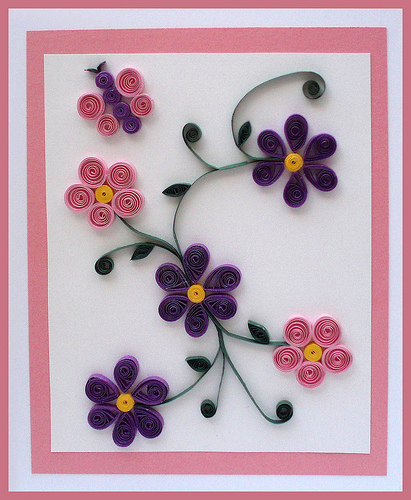  Руководитель кружка:                                         Самойлова Е.В.                                                                             2012 г.          Актуальность программы Цели и задачи дополнительного образования направлены  на то, чтобы развивать творческие способности, формировать навыки самореализации личности. Следуя этим задачам, была составлена данная программа. Она разработана на основе анализа концепций художественного - эстетического образования и программ, представленных в общеобразовательных областях «искусство» и «технология», наряду с общими  идеями: Формирования  у учащихся целостной картины мира.Развития общей способности к творчеству.Умение найти свое место в жизни.Программа вводит ребенка в удивительный мир творчества, дает возможность поверить в себя, в свои способности, предусматривает развитие  у обучающихся изобразительных, художественно-конструкторских способностей, нестандартного мышления, творческой индивидуальности. Техника «Бумажная филигрань» (квиллинг) является  современным направлением декоративно–прикладного искусства. Данная техника имеет ряд преимуществ перед другими направлениями декоративно – прикладного искусства, таких как:  - относительно дешевые и доступные материалы (цветная офисная бумага и клей ПВА);  - легко изготавливаемые приспособления для выполнения элементов в технике квиллинга (на основе зубочистки или пластмассовой трубочки);  - легко доступные для усвоения приемы работы в данной технике, развивающие мелкую моторику;  - большая возможность для самовыражения учащихся и проявления творческих способностей;  - изделия в технике квиллинга высокохудожественны и гармонично сочетаемы в современном интерьере.  Умения, которые ребята приобретают на занятиях творческого труда, они с успехом применяют дома. Постепенно увлечение квиллингом становится любимым занятием в свободное время.  Творческие уроки формируют правильное социальное поведение у детей. В процессе этой деятельности у учащихся развиваются коммуникативные навыки: доброжелательность, усидчивость, аккуратность, взаимопомощь и сотрудничество со сверстниками и учителем.  	Предлагаемая программа имеет художественно-эстетическую направленность, которая является важным направлением в развитии и воспитании. Являясь наиболее доступным для детей с ограниченными возможностями в развитии, прикладное творчество обладает необходимой эмоциональностью, привлекательностью, эффективностью. Программа предполагает развитие у детей художественного вкуса и творческих способностей.  Программа построена “от простого к сложному», предлагает развитие ребенка в самых различных направлениях: конструкторское мышление, художественно-эстетический вкус, образное и пространственное мышление. Все это необходимо современному человеку, чтобы осознать себя гармонично развитой личностью. Создавая свой мир из бумаги, ребенок готовится стать созидателем доброго мира. В этом мы, педагоги, видим основную необходимость сегодняшнего дня.  Одно из условий освоения программы - стиль общения педагога с детьми на основе личностно-ориентированной модели.  Программа предполагает соединение игры, труда и обучения в единое целое, что обеспечивает единое решение познавательных, практических и игровых задач (при ведущем значении последних). Занятия проводятся в игровой форме, в их основе лежат творческая деятельность, т.е. создание оригинальных творческих работ.  Все поделки функциональны: ими можно играть, их можно использовать в быту, их можно подарить друзьям и родным.  Особое внимание уделяется созданию в детском коллективе доброжелательной творческой обстановке, что способствует выявлению индивидуальности каждого.  Цель программы - научить различным приёмам в работе с бумагой и технике выполнения изделий, подготовить воспитанников профессиональному самоопределению, стимулировать творческую деятельность одарённых детей.  Задачи программы:  Развивающие: • Развивать внимание, память, логическое и пространственное воображения.  • Развивать мелкую моторику рук и глазомер.  • Развивать художественный вкус, творческие способности и фантазии детей.  • Развивать у детей способность работать руками, приучать к точным движениям пальцев, совершенствовать мелкую моторику рук, развивать глазомер.  • Развивать пространственное воображение.  Образовательные:  • Закреплять и расширять знания, полученные на занятиях трудового обучения, ИЗО и способствовать их систематизации.  • Знакомить детей с основными понятиями и базовыми формами квиллинга.  • Обучать различным приемам работы с бумагой.  • Формировать умения следовать устным инструкциям.  • Знакомить детей с основными геометрическими понятиями: круг, квадрат, треугольник, угол, сторона, вершина и т.д.  • Обогащать словарь ребенка специальными терминами.  • Создавать композиции с изделиями, выполненными в технике квиллинга.  Воспитательные:  • Воспитывать интерес к искусству квиллинга.  • Формировать культуру труда и совершенствовать трудовые навыки.  • Способствовать созданию игровых ситуаций, расширять коммуникативные способности детей.  • Совершенствовать трудовые навыки, формировать культуру труда, учить аккуратности, умению бережно и экономно использовать материал, содержать в порядке рабочее место.  Принципы, лежащие в основе программы: доступности (простота, соответствие возрастным и индивидуальным особенностям); наглядности (иллюстративность, наличие дидактических материалов). “Чем более органов наших чувств принимает участие в восприятии какого-нибудь впечатления или группы впечатлений, тем прочнее ложатся эти впечатления в нашу механическую, нервную память, вернее сохраняются ею и легче, потом вспоминаются” (К.Д. Ушинский); демократичности и гуманизма (взаимодействие педагога и ученика в социуме, реализация собственных творческих потребностей); научности (обоснованность, наличие методологической базы и теоретической основы). “от простого к сложному” (научившись элементарным навыкам работы, ребенок применяет свои знания в выполнении творческих работ). Формы и методы занятий.  В процессе занятий используются различные формы занятий:  традиционные, комбинированные и практические занятия; лекции, игры, праздники, конкурсы, соревнования и другие.  А также различные методы:  Методы, в основе которых лежит способ организации занятия: словесный (устное изложение, беседа, рассказ, лекция и т.д.) наглядный (показ мультимедийных материалов, иллюстраций, наблюдение, показ (выполнение) педагогом, работа по образцу и др.) практический (выполнение работ по инструкционным картам, схемам и др.)  Методы, в основе которых лежит уровень деятельности детей: объяснительно-иллюстративный – дети воспринимают и усваивают готовую информацию репродуктивный – учащиеся воспроизводят полученные знания и освоенные способы деятельности частично-поисковый – участие детей в коллективном поиске, решение поставленной задачи совместно с педагогом исследовательский – самостоятельная творческая работа учащихся  Методы, в основе которых лежит форма организации деятельности учащихся на занятиях: фронтальный – одновременная работа со всеми учащимися индивидуально-фронтальный – чередование индивидуальных и фронтальных форм работы. групповой – организация работы в группах. индивидуальный – индивидуальное выполнение заданий, решение проблем. Ожидаемые результаты:  В результате обучения по данной программе учащиеся:  научатся различным приемам работы с бумагой;  будут знать основные геометрические понятия и базовые формы квиллинга;  научатся следовать устным инструкциям, читать и зарисовывать схемы изделий; создавать изделия квиллинга, пользуясь инструкционными картами и схемами; будут создавать композиции с изделиями, выполненными в технике квиллинга; разовьют внимание, память, мышление, пространственное воображение; мелкую моторику рук и глазомер; художественный вкус, творческие способности и фантазию. познакомятся с искусством бумагокручения; овладеют навыками культуры труда; улучшат свои коммуникативные способности и приобретут навыки работы в коллективе. Формы подведения итогов реализации программы Составление альбома лучших работ. Проведение выставок работ учащихся. Участие в ежегодной областной выставке детского прикладного и технического творчества.  Техническое оснащение занятий. Для занятий в кружке необходимо иметь: - цветную бумагу, - картон белый и цветной, - клей (наилучшим является клей ПВА).  Инструменты: шило, пинцет, ножницы, карандаши простые, линейка, кисточки для клея, салфетки, клеенка.  Дидактический материал:  Использование учебных пособий и книг; Наглядные пособия поделок и изделий, собственноручно изготовленных   педагогом.  Творческие работы, стенды и т. д.  Образцы изделий, узоров. Программа работы кружка рассчитана на 1 год. Комплектуется из учащихся 1-х  классов. Оптимальное количество детей в группе для успешного освоения программы  - 10-15человек. Режим работы кружка – 1 занятие в неделю по 45 минут. Тематическое планированиеСхемы квиллинга Для большего удобства продаются целые наборы, в состав которых входят инструменты, бумага и схемы для квиллинга. Схемы же делятся на методики и стили рисунка, а также зависят от вида аппликации. Есть упрощённые схемы квиллинга, для начинающих, они заключаются в обычных силуэтах, фигурах, которые применяются как рисунок или картина. Есть же схемы, предназначенные для целых панно, объёмных композиций, предметов декора. Какая бы не была схема квиллинга, в любом случае, изделие, сделанное методом бумагокручения, не перестанет завораживать и удивлять своей лёгкостью и непосредственностью. И научившись этой техники бумагокручения Вы украсить свой доми или же порадовать своих близких и любимых действительно уникальными и необычными поделками и открытками.Тугая спираль. Скрутите ленту и приклейте кончик, не снимая спираль с иглы, чтобы лента не раскрутилась.	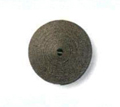 Свободная спираль. Скрутите ленту, снимите спираль с иглы и, прежде чем приклеить конец, дайте ей раскрутиться.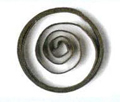 Изогнутая капля. Сделайте каплю и загните ее уголок.	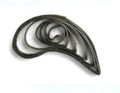 Глаз. Сделайте свободную спираль и сожмите противоположные стороны, придав ей соответствующую форму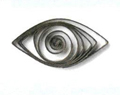   	Полукруг. Сделайте свободную спираль, сожмите два уголка так, чтобы одна сторона заготовки была ровной, а другая – закругленной.	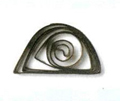 Птичья лапка. Сделайте свободную спираль, сожмите треугольник, загните два уголка в направлении третьего и сильно прижмите.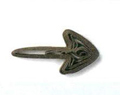   	Лист. Сделайте свободную спираль, сожмите ее в виде глаза и загните уголки.	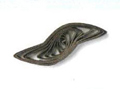   	Треугольник. Сделайте свободную спираль и сожмите ее в трех местах.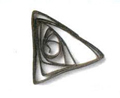 Стрелка. Сделайте свободную спираль, сожмите ее так, чтобы образовался треугольник, и прижмите два его уголка друг к другу.	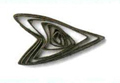 Конус. Закрутите тугую спираль в виде конуса, приклейте конец ленты, высушите заготовку и только после этого снимите с иглы.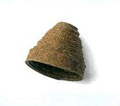   	Полумесяц. Сделайте свободную спираль, сожмите уголки и изогните деталь.	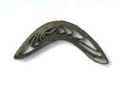   	Ромб. Сделайте глаз и сожмите его уголки, чтобы получился ромб.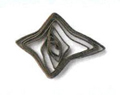 Квиллинг – это искусство бумагокручения, появившееся в Европе в эпоху Ренессанса (конце XIV - начале XV столетия), исходящее от слова квилл – «птичье перо». Общепринятым определением квиллинга считается искусство, при котором для получения шедевра скручивают длинные и узкие ленты бумаги в спиральки и, изменяя им форму, затем из полученных деталей создают различные композиции. 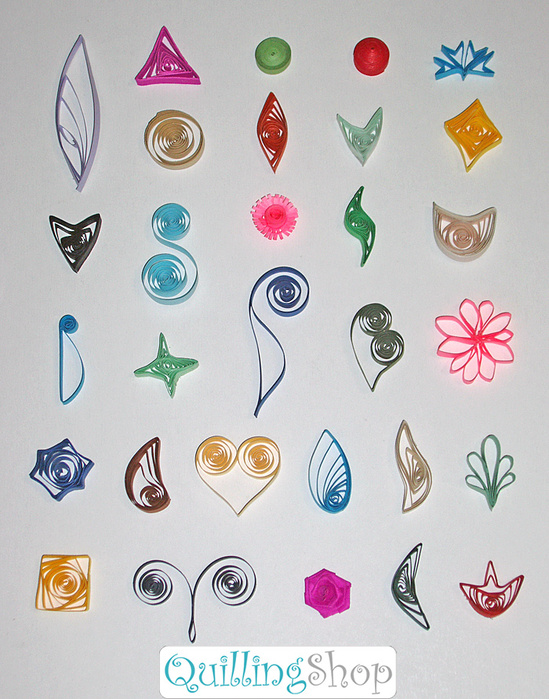 Появившись, несколько веков техника квиллинга считалась великим искусством, миновало ещё немного времени, и техника стала развлечением дам при дворах, они изготовляли разные подделки и предметы декора. К середине XX века квиллинг уже не имел былой популярности, увлечение этой методикой угасало, и к концу XX столетия она была за чертой исчезновения. Работы и поделки по схемам квиллинга совершенно разнообразны и удивляют своими формами, фактурами и конечно же, полётом фантазии, человека, который их производит. Квиллинг имеет множество техник и стилей, это связано веяниями веков, через которые искусство путешествовало, изменяя географию, и форму создания. В наше время бумагокручение наиболее популярно в Германии, Великобритании и Южной Корее. Именно в Корее, искусство квиллинга открыло новое дыхание, и начало возрождаться. Там даже была открыта Ассоциация бумажной пластики, объединившая совершенно разные техники квиллинга и последователей этого необыкновенного творчества.Техника квиллинга. В общем, техника квиллинга заключается в следующих действиях: узкие и длинные ленты бумаги скручиваются в маленькие валики - спирали, придаётся им форма, и склеиваются при помощи клея. Перед тем, как приступить к творчеству, необходимо подготовится, а именно: бумага должна быть хорошо равномерно прокрашена с обеих сторон; полоски бумаги должны быть шириной в среднем 3-7мм, а длиной 28-45мм; должен быть готов инструмент, в разных странах по-разному, иногда используют палочку с расколотым концом, иногда тонкое шило, а иногда даже стержень от ручки; вооружится клеем, можно ПВА.После того как Вы подготовились к квилллингу, можно приступить и к самой работе: берётся полоска бумаги двумя пальцами, другой конец немного оттягивается, проводя по длине полоски ногтём, при этом конец полоски немного изгибается; загнутый конец плотно наматывается на шило или тоненькую палочку, делая несколько витков;  когда диаметр валика равен примерно 3-4мм, он снимается с шила и закручивается вручную; скручивая вручную, нужно сильно прижимать ленту двумя руками, для того, чтобы она плотно равномерно прижималась и не раскручивалась; когда вся полоска будет скручена, необходимо слегка расслабить пальцы и полоска немного распустится; когда она немного раскрутилась, желательно склеить конец ленты клеем, после этого заготовке при помощи сжатия и других движений, придают любую форму. Что бы получить заготовку одновременно нескольких цветов, нужно склеить одну целую полоску и несколько коротких других цветов. Из полученных заготовок складывается воедино композиция.№п/пТема занятияКол-во часов1Правила техники безопасности. Вводное занятие. (1ч.) Знакомство кружковцев с расписанием занятий, правилами поведения в мастерской. Как родилась бумага. Разнообразие бумаги, ее виды. Волшебные свойства бумаги. История возникновения технологии бумагокручения – квиллинга. 12Конструирование (2ч)  Технические сведения: Конструирование. Вырезание полосок для квиллинга. Разметка. Основные правила работы.  Практические работы: разметка и нарезание полос для квиллинга различной ширины23Знакомство с техникой квиллинга. (6 ч.)Практические работы: скручивание полос в различные формы, составление эскизов предстоящих панно, приклеивание к основе. Основные формы. Тугая спираль. Свободная спираль.13Основные формы. Изогнутая капля. Глаз.13Основные формы. Полукруг. Птичья лапка.13Основные формы. Лист. Треугольник.13Основные формы. Стрелка. Конус.13Основные формы. Полумесяц. Ромб.14Изготовление цветов в технике квиллинга (8 ч)  Технические сведения: Виды цветов. Технология изготовления простых, несложных  цветов. Изготовление бахромчатых цветов. Составление композиции из форм.  Познакомить с основным понятием “композиция”. Способы и правила её составления. Практические работы: Коллективная работа. Композиция из цветов. 85Изготовление животных в технике (6 ч)  Технические сведения: Изготовление животных и насекомых в технике квиллинг. Базовые формы: плотные, чашеобразные, конические, кольцевые витки, трубки, усики.  Практические работы: Изготовление панно «Золотые пчелки». (Коллективная работа). 66Декорирование фоторамочек (5ч) Технические сведения: Фоторамки. Приемы декорирования фоторамок. Практические работы: Изготовление цветов, листочков для фоторамки. Правила оформления. 57Украшения и сувениры (3 ч)  Технические сведения: Украшения и сувениры. Из истории украшений и сувениров. Практические работы: Изготовление кулона. Изготовление шкатулки. 38Творческие проекты  «Композиция декоративными цветами» (4ч) Оформление выставки детских работ.4